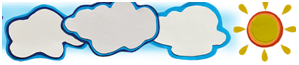 Муниципальное автономное дошкольное образовательное учреждение Муниципального образования город Ирбит «Детский сад №27» «Я – педагог»ЭССЕ г. Ирбит, 2018 год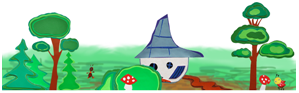 Моя профессия  - воспитатель детского сада. Вот уже восьмой год как я в буквальном смысле живу в детском саду, он давно стал моим домом. У меня, конечно, есть семья, которую я безумно люблю, но сейчас я вправе сказать, что у меня две семьи и обе любимые! В одной из них я работаю, развиваюсь, дружу, люблю, иногда преодолеваю трудности, постоянно ощущая подъем, пробуждение. Я как будто бы поднимаюсь в гору, которая не такая высокая. Но только я начинаю подниматься на вершину, а она раз -  и вырастает, но это нисколько не пугает меня, а даже наоборот подталкивает. Ведь очень хорошо, когда есть то, к чему хочется стремиться, и я постепенно достигаю определенной высоты, но мне хочется чего-то большего.Иногда я возвращаюсь чуточку назад, для того чтобы пересмотреть по-новому тот или иной шаг, поступок, и проанализировав его, делаю выводы. А что касается еще одной семьи – то это место, где меня ждут, любят, где я черпаю силы, обретаю душевное равновесие и покой – это мой маленький семейный очаг: мой муж и замечательная маленькая дочка, ради которых я способна на самые высокие вершины.Моя семья – моя опора,В ней есть любовь, бывают споры,Многое встречается на жизненном путиНо все же, нет ничего семьи дороже!Еще, будучи ребенком, мне очень нравился детский сад: игры, шутки, смех, а больше всего – наш воспитатель. Добрая, нежная, ласковая, в меру строгая и очень красивая. Она притягивала нас, словно магнит. Мы испытывали такое счастье, если она проводила рукой по нашим головам, обнимала нас. Возможно, именно она и дала толчок к выбору моей профессии. Я много раз задавала себе вопрос «Что значит быть воспитателем?». Ведь воспитатель это не должность, не профессия, воспитатель – это призвание!Быть воспитателем – это значит сочетать в себе множество ролей. Ведь каждый ребенок – это личность, причем неповторимая, и всем им нужен свой подход, иногда нужно просто по-матерински окружить заботой, нежностью, лаской и вниманием, а иногда не обойтись и без строгости.Быть воспитателем – значит быть человечным,Профессия моя, я знаю, будет вечной,Быть терпимой нужно, сострадание иметь,А главное любить, заботиться и дорожитьС детьми рука об руку нужно идти,И помнить, детей нельзя подвести!Они наше будущее, наша опора,И пусть пока малыши, но вырастут скоро.От нас все зависит, мы сажаем ростокИ в наших руках вырастает цветок!Я очень люблю свою профессию и горжусь ею! Дети наше счастье, они такие маленькие, беззаботные, часто несмышленые, и мы должны указать им направление в жизни и предоставить право выбора, только от нас зависит будущее наших детей!Шесть лет работы за плечами,А будто бы вчера я начинала,Девчонкой сюда пришла,И трудности стойко встречала...Во сне однажды мне воспитатель мой явилсяОна сказала: «Не реви, вокруг себя ты посмотри.Ты им нужна, ты это сможешь,Себя взрастишь и им поможешь».И я задумалась, и что-то щелкнуло в груди.А в мыслях было только слово - «Береги»!…И вот уже немало лет Я берегу детей от бед,Профессию свою я берегу.И верю, что я все смогу!Профессии прекрасней нет на свете,Чтоб окружали нас родные дети!30.07.2018г.Кандидат на участие в конкурсе _______________________ Старостина Марина ЛеонидовнаЗаведующий МАДОУ «Детский сад №27» _________________ Зенкова Валентина Владимировна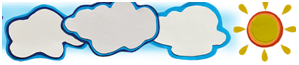 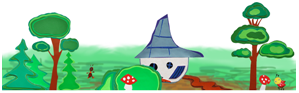 